
                                 Province of the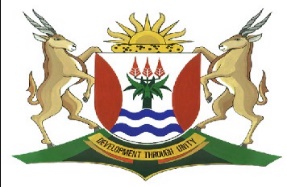 EASTERN CAPEEDUCATIONDIRECTORATE SENIOR CURRICULUM MANAGEMENT (SEN-FET)HOME SCHOOLING SELF-STUDY WORKSHEET 02INOVELIITYALA LAMAWELE: NGUSEK MQHAYI UMBUZO 1 (UMBUZO OSISINCOKO SONCWADI)UMBUZO 2 (UMBUZO OMFUTSHANE)Funda esi sicatshulwa senoveli singezantsi wandule uphendule imibuzo elandelayo.AMANQAKU ECANDELO: [50]SUBJECTISIXHOSA HLGRADE10DATETOPICUNCWADINOVEL: 1 ITYALA LAMAWELE: NGUSEK MQHAYI TERM 1REVISIONx(Please tick)TERM 2 CONTENT (Please tick)TIME ALLOCATIONTIPS TO KEEP HEALTHY1.  WASH YOUR HANDS thoroughly with soap and water for at least 20 seconds.  Alternatively, use hand sanitizer with an alcohol content of at least 60%.2.  PRACTICE SOCIAL DISTANCING – keep a distance of 1m away from other people.3.  PRACTISE GOOD RESPIRATORY HYGIENE:  cough or sneeze into your elbow or tissue and dispose of the tissue immediately after use.4.  TRY NOT TO TOUCH YOUR FACE.  The virus can be transferred from your hands to your nose, mouth and eyes. It can then enter your body and make you sick. 5.  STAY AT HOME. TIPS TO KEEP HEALTHY1.  WASH YOUR HANDS thoroughly with soap and water for at least 20 seconds.  Alternatively, use hand sanitizer with an alcohol content of at least 60%.2.  PRACTICE SOCIAL DISTANCING – keep a distance of 1m away from other people.3.  PRACTISE GOOD RESPIRATORY HYGIENE:  cough or sneeze into your elbow or tissue and dispose of the tissue immediately after use.4.  TRY NOT TO TOUCH YOUR FACE.  The virus can be transferred from your hands to your nose, mouth and eyes. It can then enter your body and make you sick. 5.  STAY AT HOME. TIPS TO KEEP HEALTHY1.  WASH YOUR HANDS thoroughly with soap and water for at least 20 seconds.  Alternatively, use hand sanitizer with an alcohol content of at least 60%.2.  PRACTICE SOCIAL DISTANCING – keep a distance of 1m away from other people.3.  PRACTISE GOOD RESPIRATORY HYGIENE:  cough or sneeze into your elbow or tissue and dispose of the tissue immediately after use.4.  TRY NOT TO TOUCH YOUR FACE.  The virus can be transferred from your hands to your nose, mouth and eyes. It can then enter your body and make you sick. 5.  STAY AT HOME. TIPS TO KEEP HEALTHY1.  WASH YOUR HANDS thoroughly with soap and water for at least 20 seconds.  Alternatively, use hand sanitizer with an alcohol content of at least 60%.2.  PRACTICE SOCIAL DISTANCING – keep a distance of 1m away from other people.3.  PRACTISE GOOD RESPIRATORY HYGIENE:  cough or sneeze into your elbow or tissue and dispose of the tissue immediately after use.4.  TRY NOT TO TOUCH YOUR FACE.  The virus can be transferred from your hands to your nose, mouth and eyes. It can then enter your body and make you sick. 5.  STAY AT HOME. INSTRUCTIONSLe worksheet iqulathe imibuzo yenovel emibini, osisincoko nomfutshane.Phendula yonke imibuzo ebuzisweyo ngenjongo zokuzihlaziya kumsebenzi wekota edlulileyo.TIPS TO KEEP HEALTHY1.  WASH YOUR HANDS thoroughly with soap and water for at least 20 seconds.  Alternatively, use hand sanitizer with an alcohol content of at least 60%.2.  PRACTICE SOCIAL DISTANCING – keep a distance of 1m away from other people.3.  PRACTISE GOOD RESPIRATORY HYGIENE:  cough or sneeze into your elbow or tissue and dispose of the tissue immediately after use.4.  TRY NOT TO TOUCH YOUR FACE.  The virus can be transferred from your hands to your nose, mouth and eyes. It can then enter your body and make you sick. 5.  STAY AT HOME. TIPS TO KEEP HEALTHY1.  WASH YOUR HANDS thoroughly with soap and water for at least 20 seconds.  Alternatively, use hand sanitizer with an alcohol content of at least 60%.2.  PRACTICE SOCIAL DISTANCING – keep a distance of 1m away from other people.3.  PRACTISE GOOD RESPIRATORY HYGIENE:  cough or sneeze into your elbow or tissue and dispose of the tissue immediately after use.4.  TRY NOT TO TOUCH YOUR FACE.  The virus can be transferred from your hands to your nose, mouth and eyes. It can then enter your body and make you sick. 5.  STAY AT HOME. TIPS TO KEEP HEALTHY1.  WASH YOUR HANDS thoroughly with soap and water for at least 20 seconds.  Alternatively, use hand sanitizer with an alcohol content of at least 60%.2.  PRACTICE SOCIAL DISTANCING – keep a distance of 1m away from other people.3.  PRACTISE GOOD RESPIRATORY HYGIENE:  cough or sneeze into your elbow or tissue and dispose of the tissue immediately after use.4.  TRY NOT TO TOUCH YOUR FACE.  The virus can be transferred from your hands to your nose, mouth and eyes. It can then enter your body and make you sick. 5.  STAY AT HOME. TIPS TO KEEP HEALTHY1.  WASH YOUR HANDS thoroughly with soap and water for at least 20 seconds.  Alternatively, use hand sanitizer with an alcohol content of at least 60%.2.  PRACTICE SOCIAL DISTANCING – keep a distance of 1m away from other people.3.  PRACTISE GOOD RESPIRATORY HYGIENE:  cough or sneeze into your elbow or tissue and dispose of the tissue immediately after use.4.  TRY NOT TO TOUCH YOUR FACE.  The virus can be transferred from your hands to your nose, mouth and eyes. It can then enter your body and make you sick. 5.  STAY AT HOME. Xoxa iindlela abatyhilwe ngazo abalinganiswa abaphambili kule noveli.[25]ISICATSHULWA A“Ubengumdaka omnyama, omazinyo amhlophe, oliso ngathi ngumbane, ongade ulindele ukuthi gqi komlilo xa akhathazekileyo, ongalo zindembelele, omilenze mihle. Bathi ababekunye naye, ngumfo obesithi mhla ngoogayi azihlalise phantsi izizwe ngomfaneleko kodwa ehleli nje ekhaya, ubungaxakekayo.Hee! Isukile loo ndembelele (isengumfana kakhulu oko), yasingisa kuWele ongundimangele, yenjenje, ‘Phulaphula ke nyana kaVuyisile. Sekumasuku iinkosi zam zemkayo emakhayeni azo ngenxa yakho, kuba weza kuthi mawukhangeliswe umcimbi onqabileyo, owawungowakowenu oko, nakuba uphela namhla sewungowesizwe siphela; kukhangelwa wona ke , ziqingqitha nje ezi ntsuku zide zibe ngaka. Wawuqale kuLucangwana, isibonda sakho, uLucangwana walithetha elakhe, elingaphikiswanga nayile nkundla. Ewe, le nkundla noko seyivela kooNqabarha nje, ayiqabelanga kwelo.’Athi ke amakowenu ayile nkundla, Hamb’ugoduke, uye kukhangela kwa elo thole ubulikhangela kakade, ugcine olo sapho lukaVuyisile, uze kuyibika kowenu apha into engalungileyo oyibonayo.’Uphakame uWele eduma waya kwanga unyawo lwenkosi leyo, wabuya ngokuthi vu kwesinye isikhundla. Kwaye kuxa inkosi, yona iguqukela kuBabini, yathi kuye. Uyeva ke , mfo kaVuyisile omkhulu. Uwavile amasukandihlale ale nkundla ngenxa yenu, ulivile ilizwi eliphathiswe umninawa wakho yile nkundla. Goduka ke , ufike uncedisane naye ngokugcina usapho olo lwakowenu, nempahla,nento yonke, ummkhangelise entweni efuna ukukhangelwa, sinibone nikunye nalapha komkhulu, umthobele, umve.’2.1Xela igama lalo ‘mdaka umnyama, umazinyw’amhlophe kuthethwa ngaye kwesi sicatshulwa wandule uchaze indima ayidlala kule noveli.(2)2.2Chaza ngokuzeleyo isiganeko esingunobangela wokuba sithethe ngolu hlobo isithethi.(2)2.3Nika isenzo esingunobangela wempixano ekule noveli.(2)2.4Bhala kutsha izehlo ezingezantsi ngokwendlela ezilandelelene ngayo kule noveli.(a)UBabini uyagoduka.(b)ULucangwana uthi uWele udlala ngokuthetha kuba akukho sinci sakha sajola izinto zomzi ikho inkulu.(c)Le nkundla iyoyiswa leli tyala ithathe isigqibo sokubiza abazalisikazi.(3)2.5Lwahluke njani udidi lokuzoba abalinganiswa olusetyenziswe ukuzoba lo mlinganiswa mnye ,kwimiqolo yokuqala emine yesi sicatshulwa kunye nolukwintetho yaso ekwisicatshulwa siphela.(4)2.6Xela umxholwana ovezwa yile ntetho yesi sithethi. Xhasa impendulo yakho.(3)2.7Luluphi udidi lwenoveli olu? Xhasa impendulo yakho.(3)2.8Xoxa ngegalelo ebe nalo indawo eliqhutywa kuyo eli bali ekukhuleni kwalo.(3)2.9Ngubani umlinganiswa oyintloko kule noveli? Xhasa impendulo yakho.(3)[25]